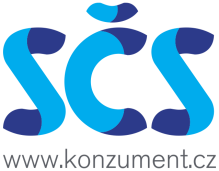 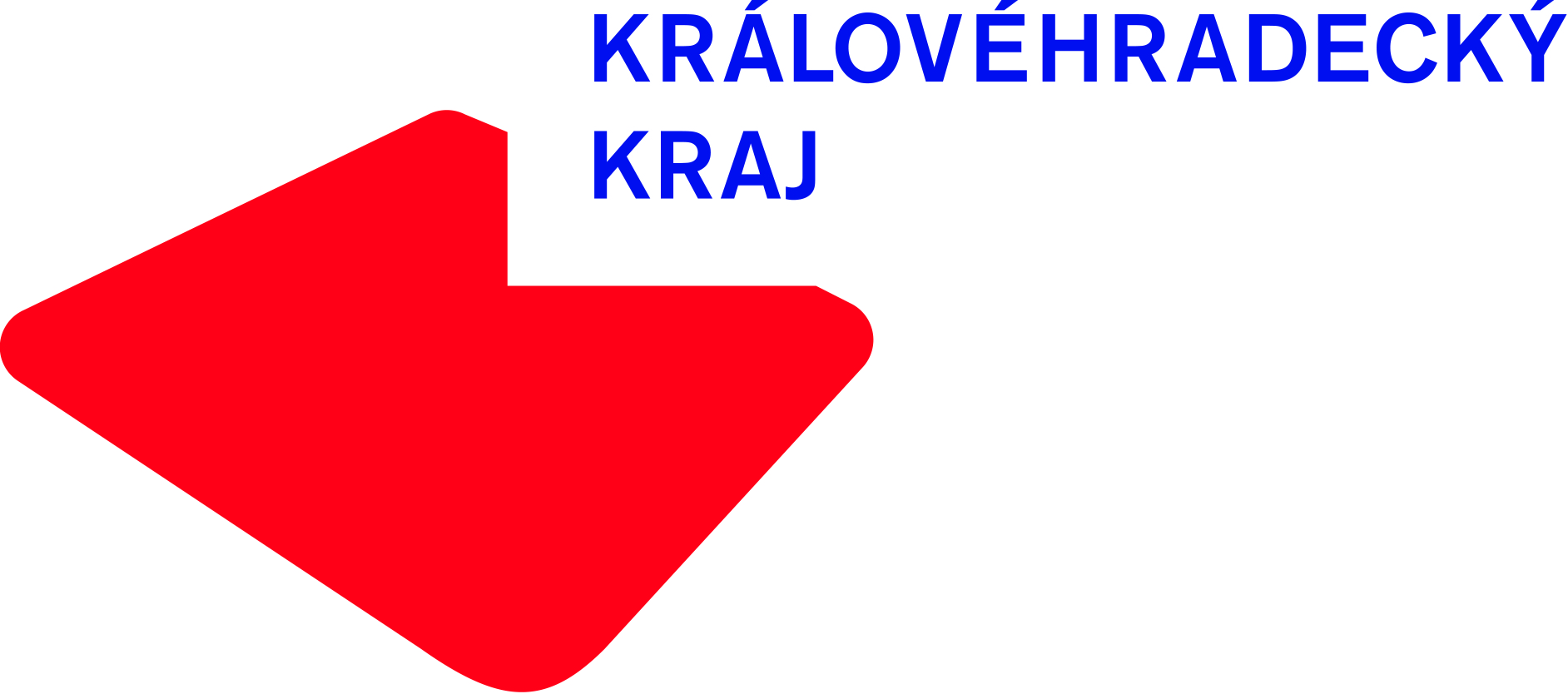 TISKOVÁ ZPRÁVA SČSz vyhlášení a předání Ceny Sdružení českých spotřebitelů:Spokojený zákazník Královéhradeckého kraje Hradec Králové,  9. listopadu 2017 v 10:00 hodinKrajský úřad Královéhradeckého krajeDne 9. listopadu 2017 byly v 10:00 hod. slavnostně vyhlášeny výsledky a 10 podnikatelům předáno ocenění  Spokojený zákazník Královéhradeckého kraje 2017. Ocenění firmy převzaly z rukou hejtmana Královéhradeckého kraje pana PhDr. Jiřího Štěpána, PhD. Jejich seznam je uveden v příloze této tiskové zprávy. Ocenění Spokojený zákazník Sdružení českých spotřebitelů vyjadřuje, že podnikatel, který jej získal, poskytuje služby v oboru svého podnikání v souladu s očekáváním spotřebitele a že naplňuje nejen požadavky dané platnými obecně závaznými právními předpisy, ale že má při poskytování služeb či při uvádění výrobků na trh dostatečně srozumitelně deklarovánu jakost a spolehlivost těchto služeb či výrobků a také, že své služby poskytuje spotřebitelům na odpovídající odborné a profesionální úrovni.Toto ocenění se uděluje na dva roky a jeho cílem je ukázat v různých oborech pozitivní přístup podnikatelů na místní úrovni k otázkám spojeným s kultivací trhu a prosadit i vnímání ochrany spotřebitele jako nedílné součásti regionální politiky a aktivit spadajících do působnosti regionální a místní samosprávy, neboť důvěra a spokojenost spotřebitelů na místní úrovni by měla být vnímána v mnohem větší míře i jako jeden z nástrojů ke zvýšení úrovně hospodářské a sociální soudržnosti v daném regionu a kraji.  Cena Spokojený zákazník byla letos v Královéhradeckém kraji předána již poosmé  a finančně ji podpořil i Královéhradecký kraj samotný. „Jsme velmi rádi, že do hodnocení a práce odborných komisí se zapojují nejen spotřebitelé, ale právě i zástupci místních a podnikatelských samospráv, a že se takto zaměřenou podporou daří přispívat i k mnohem vyváženějšímu rozvoji jednotlivých územních obvodů kraje a ČR“ říká místopředseda Správní rady SČS Ing. Libor Novák a dodává „Na základě zhodnocení stávající úrovně ochrany spotřebitele na celostátní a regionální úrovni dospělo SČS k závěru, že ustavení platformy pro spolupráci zástupců regionálních a místních samospráv, orgánů státní správy (dozoru, kontrol, inspekcí) působících v regionu a zástupců podnikatelských samospráv a dalších nevládních organizací působících v oblasti ochrany spotřebitele ve formě Odborné komise pro ochranu spotřebitele na regionální úrovni je užitečná věc.“Odborná komise pro ochranu spotřebitele byla v Královéhradeckém kraji ustavena v roce 2010 a jejím předsedou je v současnosti Ing. Jiří Dušák, vedoucí oddělení krajský živnostenský úřad.  Odborná komise pro ochranu spotřebitele Královéhradeckého kraje rovněž projednala a schválila seznam  uvedených podnikatelských subjektů, kterým bylo ocenění Sdružení českých spotřebitelů v letošním roce uděleno. Bližší informace o metodice udělování ceny, o kategoriích, v nichž je vyhlašována, a také další bližší informace k ceně jsou uvedeny na adrese http://www.konzument.cz/spotrebitel-v-kraji.php .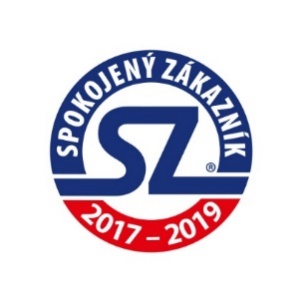 Sdružení českých spotřebitelů (SČS) si klade za cíl hájit oprávněné zájmy a práva spotřebitelů na vnitřním trhu EU a ČR, přičemž zdůrazňuje preventivní stránku ochrany zájmů spotřebitelů: „Jen poučený spotřebitel se dokáže účinně hájit“. SČS působí v řadě oblastíodbornosti ve vztahu k bezpečnosti a kvalitě výrobků, standardizaci, aj. Kontaktní údaje: Sdružení českých spotřebitelů. z.ú.Pod Altánem 99/103, 100 00 Praha 10 tel. + 420 261 263 574 e-mail: spotrebitel@regio.cz web - www.konzument.cz